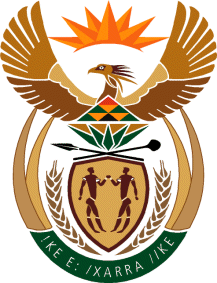 MINISTRY: PUBLIC SERVICE AND ADMINISTRATIONREPUBLIC OF SOUTH AFRICANATIONAL ASSEMBLYQUESTION FOR WRITTEN REPLY DATE:		24 MARCH 2023QUESTION NO.: 	1007.Mr S Tambo (EFF) to ask the Minister of Public Service and Administration:(1)	Whether reports that allege that she fraudulently acquired two post-graduate qualifications, namely an Honours in Administration and a Masters in Public Administration from the University of Fort Hare are accurate; if not, what is the position in this regard; if so, (2)	whether she has found it acceptable to be involved in academic fraud and continue her tenure as Minister; if not, what is the position in this regard; if so, on what basis?									NW1089EReply: (1) The Minister for the Public Service and Administration (MPSA) has not been provided with any reports from any government institution nor the University of Fort Hare as such is unable to comment on such reports. The MPSA has noted media reports and can confirm that the allegations made are false, baseless and untrue. (2) The Minister has not been involved in any academic fraud and dismisses all and any unsubstantiated allegations levelled against her. The Minister is committed to living-up to the oath of office that she has been sworn to.End 